Feldjournal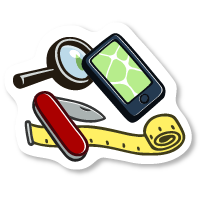  Mein Name / Gruppe: _________________	 	Datum: ____________Thema / Fragestellung: Hypothese:Material:Methoden:Beobachtung: Auswertung (Präsentieren):Bedeutung: